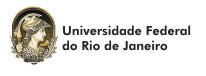 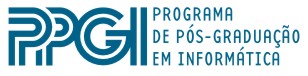 34a DEFESA DE TESE DE DOUTORADOAluno: Alan Oliveira de SáTítulo:“System Identification Attacks, Model-based Offensives and Countermeasures in Networked Control Systems”Data, Horário e Local: 17 de maio de 2019 às 09:00 – Anfiteatro Maria IreneBanca Examinadora:Luiz Fernando Rust da Costa CarmoPresidente / OrientadorPPGI - UFRJRaphael Carlos Santos MachadoCo-orientadorInmetroClaurio Miceli de FariasPPGI - UFRJNival Nunes de AlmeidaMarinha do BrasilAntónio Casimiro Ferreira da CostaUniversidade de Lisboa